ҠАРАР 		    	                                  ПОСТАНОВЛЕНИЕ«28» март  2022 й.                       № 8                       «28» марта 2022 г.О внесении изменений в постановление администрации сельского поселения Покровский сельсовет муниципального района Федоровский район Республики Башкортостан от 26 июня 2015 года № 21 № «Об утверждении Положения о комиссии по соблюдению требований к служебному поведению муниципальных служащих и урегулированию конфликта интересов в администрации и Совете сельского поселения Покровский  сельсовет муниципального района     Федоровский район Республики Башкортостан»В соответствии с Федеральным законом от 02.03.2007 №25-ФЗ «О муниципальной службе в Российской Федерации», Федеральным законом от 25.12.2008 №273-ФЗ «О противодействии коррупции», руководствуясь ст.35 Федерального закона от 06.10.2003 №131-ФЗ «Об общих принципах организации местного самоуправления в Российской Федерации», законом Республики Башкортостан от 22.02.2022 № 532-з, протеста прокуратуры Федоровского района № 3-1-2022 от 24.03.2022 г, в целях приведения в соответствие с действующим законодательством муниципальных нормативных правовых актов, ПОСТАНОВЛЯЮ:Внести в  Положение о комиссии по соблюдению требований к служебному поведению муниципальных служащих и урегулированию конфликта интересов в администрации и Совете сельского поселения Покровский  сельсовет муниципального района     Федоровский район Республики Башкортостан, принятое администрацией сельского поселения Покровский сельсовет МР Федоровский район РБ 26.06.2015 г № 21,  изменение, дополнив пункт 6 подпунктом «д» следующего содержания:«д) представитель органа Республики Башкортостан по профилактике коррупционных и иных правонарушений (по согласованию).».Обнародовать настоящее постановление на информационном стенде в здании администрации сельского поселения по адресу: 453293, Республика Башкортостан, Федоровский  район, д. Покровка, ул. Молодежнаяд.5 и разместить в сети общего доступа «Интернет» на официальном сайте: https://sp-pokrovka.ru/Контроль исполнения настоящего постановления оставляю за собой.И.о.Главы сельского поселения Покровский сельсовет                                                                                                           Н.К.ЮсуповаБАШ?ОРТОСТАН РЕСПУБЛИКА№ЫФЕДОРОВКА РАЙОНЫМУНИЦИПАЛЬ РАЙОНХА?ИМИӘТЕ ПОКРОВКА АУЫЛСОВЕТЫАУЫЛ БИЛ»М»№Е ХА?ИМИӘТЕ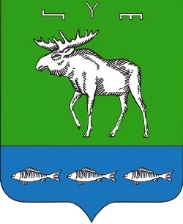 АДМИНИСТРАЦИЯСЕЛЬСКОГО ПОСЕЛЕНИЯПОКРОВСКИЙ СЕЛЬСОВЕТМУНИЦИПАЛЬНОГО РАЙОНАФЁДОРОВСКИЙ РАЙОНРЕСПУБЛИКИ БАШКОРТОСТАН